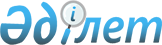 Павлодар облыстық мәслихатының 2018 жылғы 14 маусымдағы "Қосымша дәрі-дәрмекпен қамтамасыз ету туралы" № 236/22 шешіміне толықтырулар енгізу туралы
					
			Күшін жойған
			
			
		
					Павлодар облыстық мәслихатының 2019 жылғы 15 наурыздағы № 335/29 шешімі. Павлодар облысының Әділет департаментінде 2019 жылғы 20 наурызда № 6273 болып тіркелді. Күші жойылды – Павлодар облыстық мәслихатының 2021 жылғы 22 сәуірдегі № 21/3 (алғашқы ресми жарияланған күнінен кейін күнтізбелік он күн өткен соң қолданысқа енгізіледі) шешімімен
      Ескерту. Күші жойылды – Павлодар облыстық мәслихатының 22.04.2021 № 21/3 (алғашқы ресми жарияланған күнінен кейін күнтізбелік он күн өткен соң қолданысқа енгізіледі) шешімімен.
      Қазақстан Республикасының 2009 жылғы 18 қыркүйектегі "Халық денсаулығы және денсаулық сақтау жүйесі туралы" Кодексінің 9-бабы 1-тармағының 5)-тармақшасына, Қазақстан Республикасының 2001 жылғы 23 қаңтардағы "Қазақстан Республикасындағы жергілікті мемлекеттік басқару және өзін-өзі басқару туралы" Заңына сәйкес, Павлодар облыстық мәслихаты ШЕШІМ ҚАБЫЛДАДЫ:
      1. Павлодар облыстық мәслихатының 2018 жылғы 14 маусымдағы "Қосымша дәрі-дәрмекпен қамтамасыз ету туралы" № 236/22 шешіміне (Нормативтік кұқықтық актілеріді мемлекеттік тіркеу тізілімінде № 5997 болып тіркелген, 2018 жылғы 26 маусымда Қазақстан Республикасы нормативтік құқықтық актілерінің электрондық түрдегі эталондық бақылау банкінде жарияланған) келесі толықтырулар енгізілсін:
      көрсетілген шешімнің 1-қосымшасында 1 жолы "Опсамид (Мацитентан 10 мг)" препаратымен толықтырылсын және 10 жолымен келесі мазмұнында толықтырылсын:
      "
      ".
      2. Осы шешімнің орындалуын облыстық мәслихатының бақылау әлеуметтік және мәдени дамыту мәселелері бойынша тұрақты комиссиясына жүктелсін.
      3. Осы шешім алғашқы ресми жарияланған күнінен кейін күнтізбелік он күн өткен соң қолданысқа енгізіледі.
					© 2012. Қазақстан Республикасы Әділет министрлігінің «Қазақстан Республикасының Заңнама және құқықтық ақпарат институты» ШЖҚ РМК
				
10
Идиопатиялық миелофиброз
Препарат:

"Руксолитиниб (Джакави)".
      Сессия төрағасы

А. Бойчин

      Облыстық мәслихаттың хатшысы

Б. Бексейітова

      "КЕЛІСІЛДІ"

      "Павлодар облысының

      денсаулық сақтау басқармасы"

      мемлекеттік мекемесінің басшысы

О. С. Мұқашев

      2019 жылғы "15" наурыз
